Instrucciones: Después de escuchar la historia, complete el cuadro con las palabras en el banco de palabras.Directions:  After you listen to the story, complete the chart with the words in the word bank.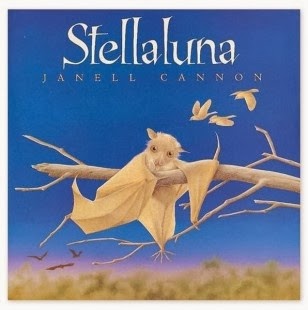 batsbothbirdsteethflycolorfulfeathers                           fly                       fur                  bugs            wings                          hang upside-down              beak                                teeth                   colorful         chirp            eat fruit                      sleep in the day                                                  only black, brown or grey                        fly at night                        eat sleep at  night